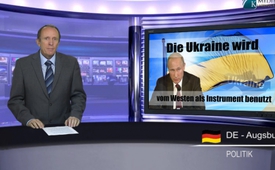 Die Ukraine wird vom Westen als Instrument benutzt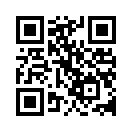 In einer Pressekonferenz am 10. September 2014 wurde Wladimir Putin gefragt, warum die EU gerade in dem Moment die Sanktionen verschärfte, wo ein erster Waffenstillstand zwischen der ukrainischen Armee und der ostukrainischen Volkswehr beschlossen wird. Putin antwortete auf diese Frage mit folgender Ausführung: „Ich verstehe selbst nicht, womit diese nächsten Sanktionsschritte...In einer Pressekonferenz am 10. September 2014 wurde Wladimir Putin gefragt, warum die EU gerade in dem Moment die Sanktionen verschärfte, wo ein erster Waffenstillstand zwischen der ukrainischen Armee und der ostukrainischen Volkswehr beschlossen wird.
Putin antwortete auf diese Frage mit folgender Ausführung: 
„Ich verstehe selbst nicht, womit diese nächsten Sanktionsschritte zusammenhängen. […] Jetzt, wo gerade diese Situation in die Bahn einer friedlichen Regulierung einmündet, werden Schritte eingeleitet, welche faktisch auf die Vereitelung des Friedensprozesses gerichtet sind. 
Wozu? Putin weiter:
Wissen Sie, mir kommt ein solch ‚aufrührerischer‘ Gedanke in den Sinn, nach welchem diese Ukraine niemanden wirklich interessiert, sie wird einfach als Instrument zur Zerrüttung der internationalen Verhältnisse benutzt. […] Zum Beispiel, um die NATO wiederzubeleben, […] als ein Schlüsselinstrument der Außenpolitik der Vereinigten Staaten zu dem Zweck, dass sich um sie herum ihre Satelliten zusammenschließen … Aber wenn dem so sein sollte, dann kann das nichts als Bedauern hervorrufen, weil die Ukraine sich faktisch als eine Geisel fremder Interessen erweist!“
Soweit das Zitat von Herrn Putin.
Meine sehr geehrten Damen und Herren, an dieser Stelle spricht Putin aus, was auch im Westen mehr und mehr Menschen sehen – geht es wirklich um den Frieden in der Ukraine, oder vielmehr darum, die Vormachtstellung der USA auch auf dem europäischen Kontinent weiter zu zementieren?
Denken Sie darüber nach – bilden Sie sich Ihre eigene Meinung und geben unsere Information auch an Ihre Freunde und Verwandten weiter.
Einen guten Abend und auf Wiedersehen.von OriginalartikelQuellen:Originalartikel, https://www.compact-online.de/die-ukraine-wird-vom-westen-als-instrument-benutzt/Das könnte Sie auch interessieren:#Ukraine - www.kla.tv/Ukraine

#UkraineKonflikt - Aktuelle Ereignisse in der Ukraine - www.kla.tv/UkraineKonfliktKla.TV – Die anderen Nachrichten ... frei – unabhängig – unzensiert ...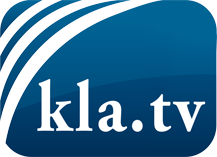 was die Medien nicht verschweigen sollten ...wenig Gehörtes vom Volk, für das Volk ...tägliche News ab 19:45 Uhr auf www.kla.tvDranbleiben lohnt sich!Kostenloses Abonnement mit wöchentlichen News per E-Mail erhalten Sie unter: www.kla.tv/aboSicherheitshinweis:Gegenstimmen werden leider immer weiter zensiert und unterdrückt. Solange wir nicht gemäß den Interessen und Ideologien der Systempresse berichten, müssen wir jederzeit damit rechnen, dass Vorwände gesucht werden, um Kla.TV zu sperren oder zu schaden.Vernetzen Sie sich darum heute noch internetunabhängig!
Klicken Sie hier: www.kla.tv/vernetzungLizenz:    Creative Commons-Lizenz mit Namensnennung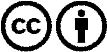 Verbreitung und Wiederaufbereitung ist mit Namensnennung erwünscht! Das Material darf jedoch nicht aus dem Kontext gerissen präsentiert werden. Mit öffentlichen Geldern (GEZ, Serafe, GIS, ...) finanzierte Institutionen ist die Verwendung ohne Rückfrage untersagt. Verstöße können strafrechtlich verfolgt werden.